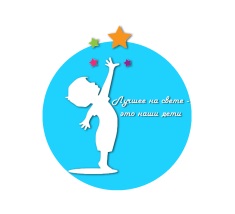 План мероприятий по проведению конкурса школьных флешмобов «Лучшее на свете – это наши дети!» в МБОУ СОШ № 17 г. Твери№ п/пМероприятиеСодержаниемероприятияСрокиМесто проведенияОтветственныеI этап – подготовительный «Подари улыбку другу!»:  с  1 февраля  по 15 марта 2018 г.I этап – подготовительный «Подари улыбку другу!»:  с  1 февраля  по 15 марта 2018 г.I этап – подготовительный «Подари улыбку другу!»:  с  1 февраля  по 15 марта 2018 г.I этап – подготовительный «Подари улыбку другу!»:  с  1 февраля  по 15 марта 2018 г.I этап – подготовительный «Подари улыбку другу!»:  с  1 февраля  по 15 марта 2018 г.I этап – подготовительный «Подари улыбку другу!»:  с  1 февраля  по 15 марта 2018 г.1.Выявление модераторов и координаторов конкурса в 8-9 классахКлассные руководители выявляют учеников, желающих быть модераторами или координаторами конкурса танцевального и песенного флешмоба1.02-15.03.2018 г.Классные кабинетыКлассные руководители8-9 классов2.Оглашение кандидатур модераторов и координаторов конкурса из 8-9 классовРазмещение информации о кандидатурах модераторов и координаторов конкурса на школьном сайте, в парламентской группе «Вектор», на доске объявлений1.02-15.03.2018 г.Интернет пространство, 2 этаж школы, холлПреподаватель, администратор школьного сайта - Яралова Т.Б., педагог-организатор -Пудинова А.В.3. Формирование  танцевальных и песенных командРегистрация желающих участвовать в конкурсе с конкретными модераторами и координаторами1.02-15.03.2018 г.Холл, информационный стендПедагог-организатор – Пудинова А.В.,председатель школьного Парламента -Ключкина А.11-2 класс4.Создание и размещение графика репетиций командУказание распределения дней, перемен, рекреаций 1 этажа для репетиций флешмоба1.02-15.03.2018 г.Информационный стенд, интернет пространство Зам. директора по ВР - Тимкина В.В.,заместители председателя школьного Парламента: Боровик В.11-2 класс,Клюева Д.10-2 класс,Сиротина М.9-2 класс5.Репетиции флешмоба1) Исполнение флешмоба на больших переменах.2) Учет количества участников посредством фотографирования  1.02-15.03.2018 г.Рекреации школыКуратор конкурса - педагог дополнительного образования Зиновьева Е.М.,модераторы и координаторы команд	II этап – школьный «Подари улыбку другу!»: с 18 марта 2018 г.	II этап – школьный «Подари улыбку другу!»: с 18 марта 2018 г.	II этап – школьный «Подари улыбку другу!»: с 18 марта 2018 г.	II этап – школьный «Подари улыбку другу!»: с 18 марта 2018 г.	II этап – школьный «Подари улыбку другу!»: с 18 марта 2018 г.	II этап – школьный «Подари улыбку другу!»: с 18 марта 2018 г.6. Конкурсные выступления командПоказательные выступления команд перед жюри школьного этапа конкурса18.03-30.04.2018 г.Холл школыПредседатель МО педагогов доп. Образования -Минаева В.Ю.,куратор конкурса - педагог дополнительного образования Зиновьева Е.М., преподаватель физкультуры Сафьян К.А.,модераторы и координаторы командIII этап – городской: май 2018 г.III этап – городской: май 2018 г.III этап – городской: май 2018 г.III этап – городской: май 2018 г.III этап – городской: май 2018 г.III этап – городской: май 2018 г.7.Выступление команды – победительницы на городском мероприятии ко Дню защиты детейВыступление на Празднике детей и молодежи1.06.2018 г.Концертная площадка городаЗам. директора по ВРПичугина Э.Р., Тимкина В.В.,педагог-организатор – Пудинова А.В.